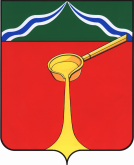 Калужская областьАдминистрация муниципального района«Город Людиново и Людиновский район»П О С Т А Н О В Л Е Н И Е«    »                2022 г.			                                                                         	   №__ Об утверждении проекта межеванияРассмотрев  заявление  врио начальника ФКУ СИЗО-2 УФСИН России по Калужской области  №41/то/48/5-8620 от 17.11.2021 г., в соответствии с Федеральным законом от 06.10.2003 № 131-ФЗ «Об общих принципах организации местного самоуправления в Российской Федерации», Градостроительным кодексом РФ, Уставом муниципального района «Город Людиново и Людиновский район», положением о публичных слушаниях и общественных обсуждениях по градостроительным вопросам и правилам благоустройства территории городского поселения «Город Людиново», утвержденным решением Людиновского Городской Думы от 27.06.2018 №19-р, с учетом протокола публичных слушаний № 02-П от 24.01.2022 г., заключения о результатах публичных слушаний от 26.01.2022 г., рекомендации комиссии по градостроительным и земельным вопросам, администрация муниципального района «Город Людиново и Людиновский район»	ПОСТАНОВЛЯЕТ:1. Утвердить проект межевания территории для линейного объекта «Временная автодорога». Земельный участок  расположен по адресу: Калужская область, Людиновский район, г. Людиново.2. Проект межевания территории для линейного объекта «Временная автодорога». Земельный участок расположен по адресу: Калужская область, Людиновский район, г. Людиново, подлежит  опубликованию в порядке, установленном для официального опубликования муниципальных правовых актов, иной официальной информации, в течение семи дней со дня ее утверждения и размещению на официальном сайте администрации муниципального района «Город Людиново и Людиновский район» в сети «Интернет» (http://адмлюдиново.рф/).3. Контроль за исполнением настоящего постановления оставляю за собой.4. Настоящее постановление вступает в силу с момента опубликования. Глава администрациимуниципального района						                                Д.С. Удалов